College Algebra FundamentalsSection P-4 (Part 3): Lines in the Plane and SlopeDate: ________________________________Objectives:  Students will be able to write linear equations using Point-Slope form and Standard form.Main IdeaNotesVocabulary:Example 1: Point-Slope FormExample 1 (Continued): Point-Slope FormWhen using Point-Slope form, the graph must be a ____________________________________________________________________. Use this when given a ________________________ and a ________________________.Point-Slope Form:Find the equation of the line through the point (1,-2) with a slope of 3.Point-Slope Form:               Rewrite the equation in Slope-Intercept form:Find the equation for the line passing through the points (3,-2) and (6,10)Point-Slope Form:               Rewrite the equation in Slope-Intercept form:Example 2: Lines Used for EstimationVocabulary:Vocabulary:The cash flow per share for Verizon was $2.38 in 1998 and $2.80 in 1999. Using only this information, write a linear equation that gives the cash flow per share in terms of the year.Predict the cash flows in 2000, 2001, and 2002.Names for Prediction Methods:The prediction method in the last example is called ____________________________________________________________________________________. These points lie ______________________________the given points.Draw a sketch of this below: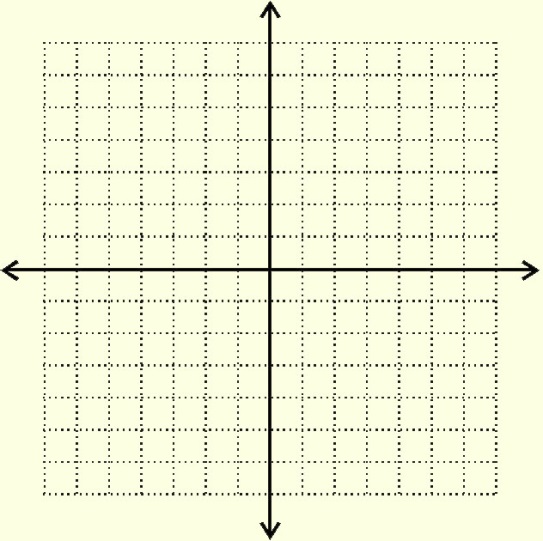 When the estimate point lies ________________________________________________________________________________________________________________, the method is called linear interpolation.Draw a sketch of this below:Summary of the Equations of Lines:_____________________________________________________________________________________________________________________________________________________________________________________________________________________________________________________________________________________________________________________________________________________________________________________________________________________Homework:The cash flow per share for Verizon was $2.38 in 1998 and $2.80 in 1999. Using only this information, write a linear equation that gives the cash flow per share in terms of the year.Predict the cash flows in 2000, 2001, and 2002.Names for Prediction Methods:The prediction method in the last example is called ____________________________________________________________________________________. These points lie ______________________________the given points.Draw a sketch of this below:When the estimate point lies ________________________________________________________________________________________________________________, the method is called linear interpolation.Draw a sketch of this below:Summary of the Equations of Lines:_____________________________________________________________________________________________________________________________________________________________________________________________________________________________________________________________________________________________________________________________________________________________________________________________________________________